Скорость химических реакций. Факторы влияющие на скорость реакции.Цель урока:  раскрыть сущность понятия «скорость химических реакций», выявить Зависимость скорости реакции от природы реагирующих веществ, их концентрации, площади соприкосновения, температуры, давления и наличия катализатора.Задачи.*Образовательные: формировать представления учащихся о скорости химических  	                реакций, содействовать расширению и развитию знаний о фак-                          торах, влияющих на скорость химических реакций.	*Развивающие: продолжить развитие умений выделять главное, анализировать и         	интерпретировать  информацию, устанавливать причинно-следст-	венные связи, работать с разными источниками информации;   оформлять результаты экспериментальных  исследований,  осуществлять самоконтроль и самоанализ учебной деятельности.*Воспитательные: способствовать формированию коммуникативных умений, 			     воспитанию культуры общения, стремления  к творческой познавательной деятельности, продолжить формирование     химической картины мира.Оборудование: учебное пособие по физике 9 кл., химические словари, лаб.оборудование и 		       химические реактивы  для проведения  эксперимента учащихся и        демонстрации учителя.Тип урока: комбинированный.Методы обучения: словесно-наглядные, частично-поисковые, демонстрация, химический      эксперимент, самостоятельная работа.Формы деятельности учащихся: фронтальная, индивидуальная, групповая.Межпредметные связи: физика, математика, биология.ПЛАН УРОКА:Организационный моментПриветствие учащихся, постановка целей и задач урока.Актуализация знаний  учащихся1.Уравнение химической реакции получения угарного газа:	С(г)+ СО2(г)  ↔ 2СО(г)  - 172,5кДжДайте характеристику реакции по всем изученным признакам классификации.(Фронтальная беседа с учащимися)2.Соотнесите реакции(на парты раздаются карточки с 4 реакциями  и какой-то признак , учащимся предлагается проклассифицировать реакции по данному признаку в парах)А) 4Al(тв ) + 3O2(г )  = 2Al2O3(тв)  + 3350,4 КДжБ) H2(г)  + F2(г) ↔ 2HF(г)  + 5237,2 КДжB) N2(г)  + O2(г )↔  2NO(г)  -  180,8 КДжГ) Zn(тв ) +2HCl(p-p) = ZnCl2(p-p) +  H2(г)↑ (Работа в парах, с дальнейшим обсуждением)3.Творческие задачки.А) Над нагретым чёрным порошком оксида металла четвёртого периода І В группы пропустили газообразный водород. Укажите признаки химической реакции и охарактеризуйте её по всем признакам.Б) Небольшой кусок графита сожгли, полученный газ пропустили через избыток раствора гашёной извести. Осадок отфильтровали и обработали соляной кислотой. В атмосфере полученного газа сожгли металлический магний. Укажите число:                       а) гетерогенных, б) окислительно-восстановительных  реакций.  (Индивидуальная работа для высокомотивированных учащихся)4.Самостоятельная тестовая работа.1.Реакция  S+O2 =SO2 является:А) гомогенной;	В) обмена;Б) необратимой;	Г) замещения.2. В реакции разложения:А) могут получаться только простые вещества;Б) могут получаться только сложные вещества;В) всегда выделяется теплота;Г) могут получаться как простые вещества, так и сложные вещества.3. Окислительно-восстановительной  не является реакция, уравнение которой:А)Ca + 2HCl=CaCl2 +H2	В) 2SO2 + O2 = 2SO3Б) AgNO3=2Ag+ 2NO2 + O2	Г)CaCO3 =CaO +CO24.К какому типу химической реакции относится образование углекислого газа в результате: 1) взаимодействие угля с оксидом меди;2) прокаливание известняка;3)сжигание угля;4) горение угарного газа?5. Укажите схему реакции, которая соответствует  характеристике – необратимая, окислительно- восстановительная, гомогенная, экзотермическая реакция: а) Р2О5 + КОН→	KMnO4 = K2MnO4 + MnO2 +… б) NH3 + O2 → N2 +…	CaCl2 + AgNO3 →(Взаимопроверка)Изучение нового материала.информация: (определение проблемного поля)Для полного гниения брошенной в лесу газеты- 1 год.          Ржавление консервной банки – 10 лет.Стекло практически не разрушается в течение столетий.Формирование тромба при порезе небольших кровеносных сосудов – 3-4 сек.А какой характеристик химических реакций идёт речь? Актуализация знаний  учащихся о скорости химической реакции из физики, математики (использование словарей, учебных пособий по физике)Вывод Скорость какого–либо процесса – это изменение какой-либо физической величины за единицу времени. Что изменяется в ходе реакции? (Это концентрация вещества.)	 =      моль/дм3 *с  (запись  на доске, обсуждение с учащимися)Если для расчета взята концентрация исходных веществ, то ставится знак «-», если продуктов, то «+»(объяснение учителя)Какие факторы способны изменить скорость реации? Факторы, влияющие на скорость реакции:
Природа реагирующих веществ.
Температура.
Концентрация вещества.
Поверхность соприкосновения веществ.
Катализатор.(Наводящие вопросы)  Растворение сахара в горячем и холодном чае.				Горение 1кг бревна и 1 кг стружек 	Автомобильные пробки на дорогах.(К каким явлениям можно отнести эти процессы? – физические, химические, социальные).После обсуждения и составления схемы (приложение 1) класс делится на 5 групп. Каждая группа используя соответствующий материал §27 готовит выступление об определённом факторе с дополнением на схеме. Выступление учащихся сопровождается демонстрацией учителя (Д.6-8)Физкультминутка( делаем лёгкие физические упражнения стоя с разной скоростью, согласно суточной активности- утром, днём и вечером)Закрепление изученного материала.Выполнение лабораторного опыта №2 «Исследование влияния температуры и концентрации кислоты на скорость взаимодействия цинка(железа) и соляной кислоты. Оформление отчёта о проделанной работе.Знание закономерностей и скоростей протекания химических реакций необходимо каждому человеку, а не только тем людям, чья профессиональная деятельность будет связана с химическим производством. Не бывает не нужных знаний, все сгодится когда-нибудь. Ответьте на вопросы, которые может вам задать сама жизнь.1) Чтобы разжечь костёр надо взять крупные дрова или мелкие? Почему?2) Почему скоропортящиеся продукты хранят в холодильниках?3) Почему жидкий бензин, хранящийся в канистрах в гаражах, горит спокойно, а пары его взрывоопасны?4) Почему на мукомольных заводах и каменноугольных шахтах иногда происходят взрывы?5) Как замедлить процесс коррозии металлических деталей и узлов автомобиля?Подведение итогов.6.   Домашнее задание. §26,з.3-4,§27,з.4, тв. задача (Приложение 2)Рефлексия. А теперь я попрошу написать вас мне телеграмму. Это не должно быть больше 3 – 4 предложений телеграфного типа, в которых вы отразите своё впечатление от нашей работы сегодняПриложение 1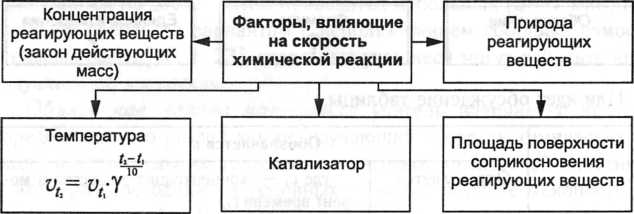 Приложение 2В некоторой лаборатории долго пытались запустить химическую реакцию, но ничего не получалось, но потом у одного из лаборантов, когда он остался один в лаборатории - реакция пошла! Все сбежались, чтобы посмотреть, что он делает для запуска реакции, но к всеобщему разочарованию – опять ничего не получилось…. Оставшись наедине, он заново попытался провести реакцию и…она опять пошла! Стоило позвать всех, чтобы показать - реакция не идет…В чем тут дело? Если бы лаборант применял только обычные средства для запуска реакции (нагрев, перемешивание, менял концентрацию), то это сработало бы и в присутствии сотрудников. А тут он и сам не понял, почему в одиночестве у него всё получается, а при коллегах – нет.( Предложите своё объяснение)